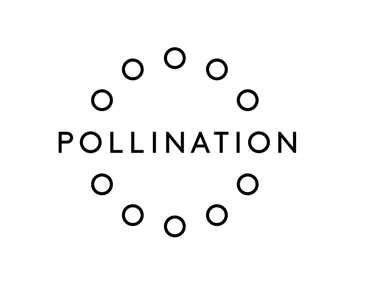 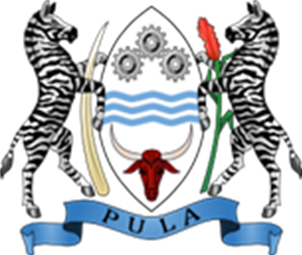 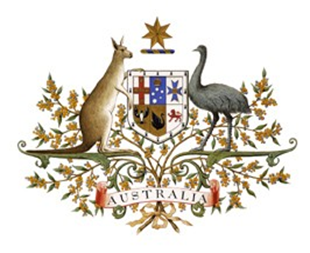 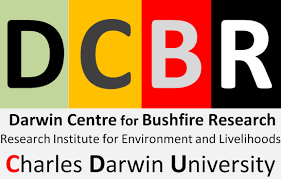 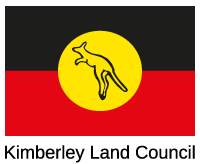 International Savanna Fire Management InitiativeReview of Progress for the Pilot Botswana Site Date: 3 September 2020Time:8:30-10:30am Central Africa Time/4:30pm-6:30pm Australian Eastern Standard TimeVenue: ZoomYou are invited to a meeting of the International Savanna Fire Management Initiaitve on Wednesday 3 September 2020.The meeting will review progress towards adapting Australia’s groundbreaking Savanna Burning Technology in Botswana.  Background information on the Project can be found on the website at www.isfmi.org.Zoom link: https://zoom.us/j/92923290658 Introductions Ari Gorring Welcome Ambassador Jamie Isbister, Australian Ambassador for the EnvironmentDirector Baitshepi Babusi-Hill, Department of Forestry and Range Resources Nolan Hunter, Chair of the Advisory Committee of ISFMIInternational Savanna Fire Management Initiaitve ProjectCatherine MonagleRecent developments in Traditional Fire Management in AustraliaRowan FoleyReflections on the Pilot ProjectJomo Mafoko 2020 Fire Season in Northern Australia, methodologies and remote sensing Jeremy Russell-SmithCarbon markets and climate change policy Lauren Drake, Martijn Wilder Discussion on next steps – Moderated by Sam Johnston